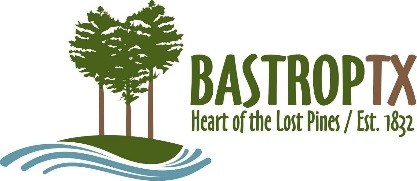 CITY OF BASTROPBond Election HistoryElection DateProposition NumberPurposeAmountStatusAs of 9/30/16 Unissued Balance9/13/20031Library Expansion$2,060,000Approved$09/13/20032Park Land Acquisition & Improvement$545,000Approved$225,0009/13/20033Streets & Drainage$5,595,000Approved$1,385,0009/13/20034Alley D Parking$350,000Approved$350,0009/13/20035City Hall$2,215,000Approved$0